第24回茨城県テニス選手権大会(ベテランの部) 優勝コメント[ ダブルス ]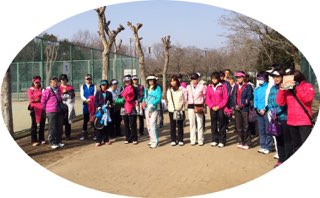 男子35歳以上優勝者 : 山本博史・鈴木高志　　　　　　　　なかなか無いチャンスでしっかり勝つ事ができて良かったです。バートナーに感謝致します。(山本)パートナーのおかげです。優勝うれしいです。役員の皆様、運営ありがとうございました。(鈴木)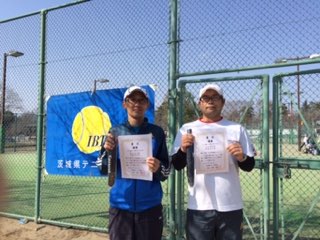 男子40歳以上優勝者 : 斉藤和裕・片山智彦　　大会関係者の皆様、大会運営ありがとうございました。　　　　　　　　　　決勝戦は高校の後輩との試合で楽しかったです。榊ありがとう！！　　　中島くん、今度練習しよう。片山、次回もよろしく。(斉藤)　　　　　久しぶりの試合で優勝できてうれしいです。斉藤ありがとう。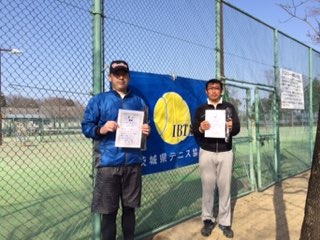 大会関係者の方、ありがとうございました。(片山)男子45歳以上優勝者 : 大杉幹雄・石川幸治                  2年連続優勝できて最高です。大会関係者の皆様ありがとうございました。そして幸治君今年も助けて頂きありがとう。(大杉)   決勝はキツかった分、優勝出来てとてもHAPPYです。                    一番に大杉さんありがとうございました。次に大会関係者ありがとうございました。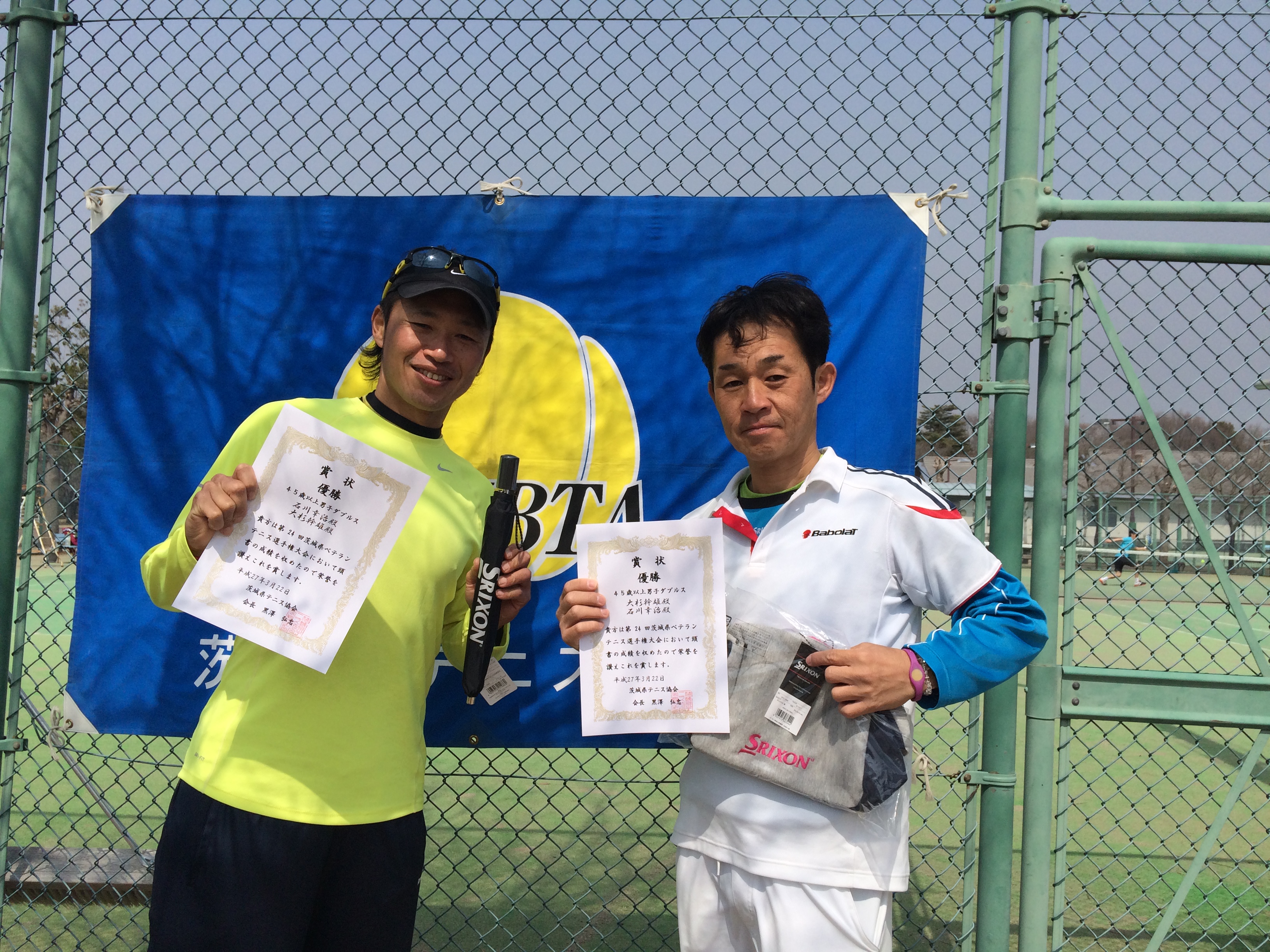 男子50歳以上優勝者 : 永井勲・平根篤志  久しぶりの優勝！！ 素直にうれしいです！(永井)続けて良かったです。次回も！(平根)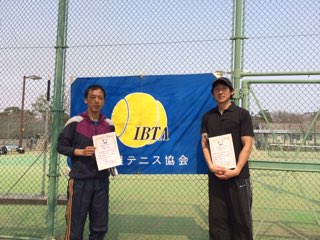 男子55歳以上優勝 : 秋山康夫・小島光悦 とてもいい定年祝いになりました。楽しかったです。ありがとうございました。(秋山)     最後まで集中してプレイできて、2日間楽しかったです。ありがとうございました。(小島)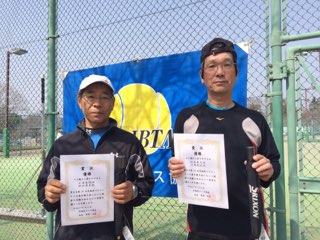 男子60歳以上優勝者 : 安田幸博・齊藤輝一初出場での優勝は大変嬉しいです。ペアにめぐまれて勝つことが出来ました。(安田)楽しくテニスをさせて頂きました。役員の方々に感謝します。(齊藤)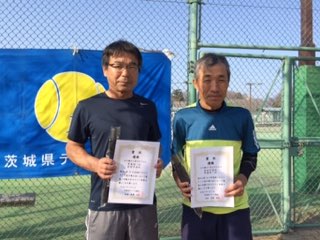 男子65歳以上優勝者 : 沼田義男・藤井光晴相方のおかげで初めて春秋優勝できました。ありがとうございます。(沼田)強力な助っ人のおかげで優勝できました。ありがとうございます。(藤井)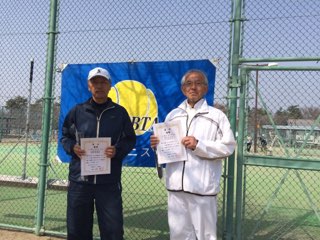 男子70歳以上優勝者 : 高野文雄・江口勝利優勝できてうれしいです。勝つまで生きよう我がテニス。(高野)     ライバルに1回戦勝ち波に乗りました。優勝できてうれしいです。(江口)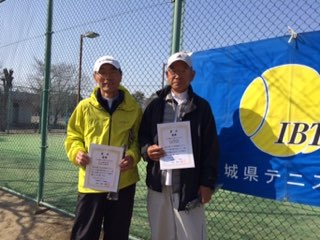 男子75歳以上優勝者 : 菅野正也・神谷義紀二年ぶりです！ ペアに感謝！ (菅野)優勝できてうれしいです。ペアにめぐまれました。ありがとう。(神谷)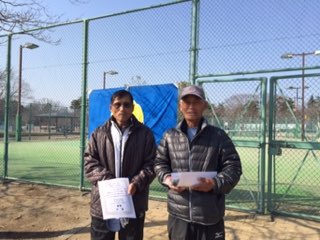 女子40歳以上優勝者 : 片山恵子・手束睦子優勝できて嬉しいです。応援して下さった皆様、役員の皆様ありがとうございました。(片山)昨年優勝できなかった分、今年は嬉しいです。(手束)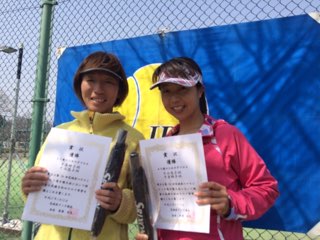 女子45歳以上優勝者 : 田葉聡子・齊藤昌美ペアがたのもしく、楽しかったです。嬉しいです！！(田葉)意気のあったペアと勝てて嬉しいです。ありがと。(齊藤)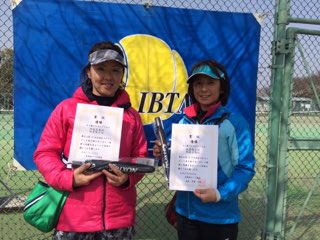 女子50歳以上優勝者 : 佐伯貴代子・板越千春頼もしいパートナーのおかげで優勝できました。(佐伯)ペアと楽しくプレーできました。スタッフの皆様もお世話様でした。(板越)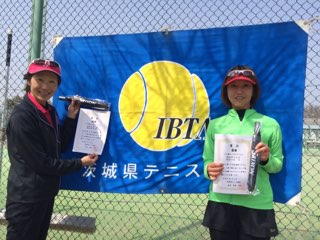 女子55歳以上優勝者 : 伊藤悦子・掛札スイ子又又うれしい優勝。仲良く楽しくできて良かった。(伊藤)楽しくペアのおかげで優勝出来、有難うございました。(掛札)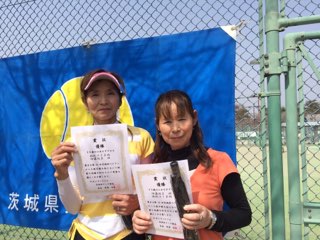 女子60歳以上優勝者 : 山谷典子・小貫由美子大変な試合を切り抜け優勝できました。(山谷)前回のリベンジできて良かったです。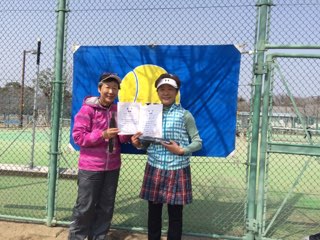 ——以上——